Внеклассное мероприятие  "Прощай, Азбука" 2 марта в нашей школе прошло  открытое воспитательное мероприятие ,,Прощай, Азбука!" в 1-А классе .Цель проведения :• мотивировать интерес к учению, формировать устойчивый интерес к чтению;• развивать интерес и любовь детей к чтению книг;• воспитывать бережное, уважительное отношение к книге;• способствовать сотрудничеству с родителями по выработке у детей стремления к более тесному общению с книгой.          К ребятам в гости пришли сказочные герои: Буратино, Мальвина, Азбука, которые поздравили первоклассников с первой школьной победой. Сказочные герои (ребята 5-А класса) приготовили разнообразные интересные задания, загадки о школьных принадлежностях и сказочных героях. Составляли разные по сложности слова из букв. Ребята показали, чему они научились, чего достигли. Они исполняли песни, танцы, рассказывали стихи, отвечали на вопросы сказочных героев. Праздник прошел в теплой и дружеской обстановке. В заключение праздника Азбука пожелала детям прочитать много добрых и умных книг и подарила новый учебник «Литературное чтение».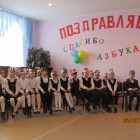 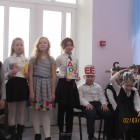 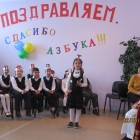 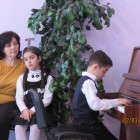 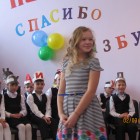 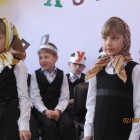 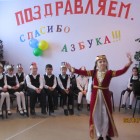 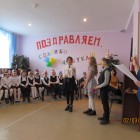 